Wójt Gminy  Kobylin-Borzymy oraz Kierownik Ośrodka Pomocy Społecznej w Kobylinie-Borzymach informują, że gmina Kobylin-Borzymy została wybrana jako jedna z 8 gmin z województwa podlaskiego do udziału w  Innowacyjnym Projekcie Makroregionalnympn.: „Liderzy kooperacji”,realizowanym w ramach Programu Operacyjnego Wiedza, Edukacja, Rozwój (POWER) na lata 2014-2020, współfinansowym ze środków Europejskiego Funduszu SpołecznegoRegionalny Ośrodek Polityki Społecznej w Białymstokumając na uwadze kompetencje wybrał naszą gminę do wspólnego wypracowania, w tym bycia współautorem, MODELU KOOPERACJI.Projekt realizowany będzie w czterech etapach (Kamieniach Milowych), pierwszy do 31.03.2019 roku.Do wspólnego opracowania Modelu zaprosiliśmy 9 instytucji: Szkoła Podstawowa im. Ks. Piotra Skargi, Posterunek Policji z siedzibą w Sokołach, Niepubliczny Zakład Opieki Społecznej z siedzibą w Kobylinie-Borzymach, Ochotniczą Straż Pożarną w Kobylinie-Borzymach, Klub Rodzin Abstynenckich z siedzibą w Wysokiem Mazowieckiem, Ośrodek Pomocy Społecznej w Kobylinie-Borzymach, Powiatowe Centrum Pomocy Rodzinie w Wysokiem Mazowieckiem, Miejski Ośrodek Kultury z siedzibą w Wysokiem Mazowieckiem, Stowarzyszenie Pomocy Szansa- Warsztaty Terapii Zajęciowej w Starych Raciborach, które utworzyły Gminno-Powiatowy Zespół Kooperacji.Realizacja projektu przyczyni się do doskonalenia współpracy międzyinstytucjonalnej oraz wypracowania Modelu, który umożliwi efektywną i profesjonalną pomoc osobom i rodzinom pozostającym w trudnej życiowej sytuacji, na terenie naszej gminy i powiatu.Osobą – animatorem naszego G-PZK  na terenie gminy jest Bożena Piszczatowska tel.: 86 274 30 25 email: opskobylinb@wp.pl						Z poważaniem Wójt Gminy i Kierownik OPS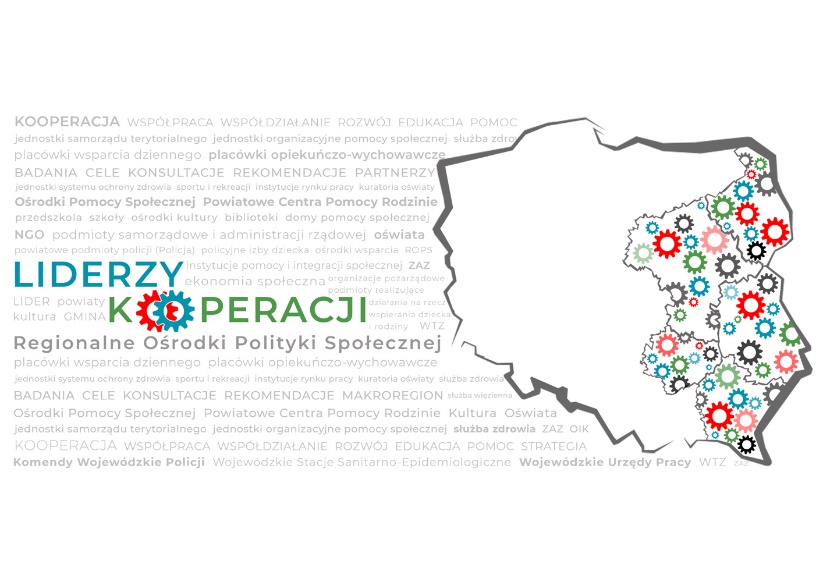 